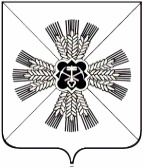 КЕМЕРОВСКАЯ ОБЛАСТЬАДМИНИСТРАЦИЯ ПРОМЫШЛЕННОВСКОГО МУНИЦИПАЛЬНОГО ОКРУГАПОСТАНОВЛЕНИЕот «14» июня 2022г. № 835-П пгт. ПромышленнаяО внедрении стандарта развития конкуренции в Промышленновском муниципальном округеВ соответствии с распоряжением Губернатора Кемеровской области - Кузбасса от 12.12.2019 № 118-рг «О внедрении стандарта развития конкуренции в Кемеровской области - Кузбассе» и в целях развития конкуренции в Промышленновском муниципальном округе:Утвердить прилагаемые:План мероприятий («дорожную карту») по содействию развитию конкуренции в Промышленновском муниципальном округе;Целевые показатели по содействию развитию конкуренции в Промышленновском  муниципальном округе;Форму отчета о реализации плана мероприятий («дорожной карты») по содействию развитию конкуренции в Промышленновском муниципальном округе;Форму оценки достижения плановых значений целевых показателей установленных планом мероприятий («дорожной карты») по содействию развитию конкуренции в Промышленновском муниципальном округе.2. Признать утратившим силу постановление администрации Промышленновского муниципального округа от 16.12.2020 № 2011-П             «О внедрении Стандарта развития конкуренции в Промышленновском округе».3. Постановление подлежит размещению на официальном сайте администрации Промышленновского муниципального округа в сети Интернет.            4.  Контроль  за исполнением настоящего постановления возложить на  заместителя главы Промышленновского муниципального округа                          А.А. Зарубину.          5.  Постановление вступает в силу со  дня  подписания. Исп. Е.М. БеккерТел. 74779               УТВЕРЖДЕНО               постановлениемадминистрации Промышленновского         муниципального округа   от  14.06.2022  №  835-ППлан мероприятий («дорожная карта») по содействию развитию конкуренции в Промышленновском муниципальном округе                 УТВЕРЖДЕНО                постановлением  администрации Промышленновского           муниципального округаот 14.06.2022 № 835-ПЦелевые показателипо содействию развитию конкуренции в Промышленновском муниципальном округе                        Заместитель главы Промышленновского муниципального округа                                А.А. Зарубина                УТВЕРЖДЕНО                постановлениемадминистрации Промышленновского        муниципального округа     от 14.06.2022 №  835-ПОтчет о реализации плана мероприятий («дорожной карты»)по содействию развитию конкуренции в Промышленновском муниципальном округе за 20__ год___________________________________________________________(наименование ответственного исполнителя за реализациюмероприятий («дорожной карты»)                     Заместитель главыПромышленновского муниципального округа                              А.А. Зарубина                УТВЕРЖДЕНО                постановлениемадминистрации Промышленновского        муниципального округа     от 14.06.2022  №  835-П               Оценка достижения плановых значений целевых показателей,установленных «дорожной картой», по содействию развитиюконкуренции в Промышленновском муниципальном округе за 20__ год___________________________________________________________(наименование ответственного исполнителя за достижениецелевого показателя)                     Заместитель главыПромышленновского муниципального округа                              А.А. Зарубина                                   Глава Промышленновского муниципального округаС.А. Федарюк№ п/пНаименование мероприятияСроки реализацииОтветственные исполнителиМероприятия по содействию развитию конкуренции на социально значимых рынкахМероприятия по содействию развитию конкуренции на социально значимых рынкахМероприятия по содействию развитию конкуренции на социально значимых рынкахМероприятия по содействию развитию конкуренции на социально значимых рынках1.Рынок услуг дошкольного образованияЦель: создание условий для развития конкуренции на рынке услуг дошкольного образования. Развитие сектора частных дошкольных (в том числе образовательных) организацийРынок услуг дошкольного образованияЦель: создание условий для развития конкуренции на рынке услуг дошкольного образования. Развитие сектора частных дошкольных (в том числе образовательных) организацийРынок услуг дошкольного образованияЦель: создание условий для развития конкуренции на рынке услуг дошкольного образования. Развитие сектора частных дошкольных (в том числе образовательных) организаций1.1.Организация мероприятий, способствующих созданию условий для деятельности немуниципальных дошкольных образовательных организаций 2022 - 2025 годыУправление образования администрации Промышленновского муниципального округа1.2.Мониторинг численности частных дошкольных образовательных организаций, центров по присмотру и уходу, расположенных в Промышленновском округе, и численности детей, посещающих данные организации2022 – 2025 годыУправление образования администрации Промышленновского муниципального округа2.Рынок услуг общего образованияЦель: создание условий для развития конкуренции на рынке услуг общего образования. Развитие сектора частных образовательных организацийРынок услуг общего образованияЦель: создание условий для развития конкуренции на рынке услуг общего образования. Развитие сектора частных образовательных организацийРынок услуг общего образованияЦель: создание условий для развития конкуренции на рынке услуг общего образования. Развитие сектора частных образовательных организаций2.1.Организация мероприятий, способствующих созданию условий для деятельности частных образовательных организаций2022 – 2025 годыУправление образования администрации Промышленновского муниципального округа2.2.Мониторинг численности частных образовательных организаций и численности детей, посещающих данные организации2022 – 2025 годыУправление образования администрации Промышленновского муниципального округа3.Рынок услуг дополнительного образования детейЦель: создание условий для развития конкуренции на рынке услуг дополнительного образования детей. Развитие частных форм собственности в сфере дополнительного образования детей.Рынок услуг дополнительного образования детейЦель: создание условий для развития конкуренции на рынке услуг дополнительного образования детей. Развитие частных форм собственности в сфере дополнительного образования детей.Рынок услуг дополнительного образования детейЦель: создание условий для развития конкуренции на рынке услуг дополнительного образования детей. Развитие частных форм собственности в сфере дополнительного образования детей.3.1.Организация мероприятий, способствующих созданию условий для деятельности частных организаций в сфере дополнительного образования детей2022 – 2025 годыУправление образования администрации Промышленновского муниципального округа3.2.Формирование реестра организаций дополнительного образования всех форм собственности2022 – 2025 годыУправление образования администрации Промышленновского муниципального округа3.3.Оказание информационно-методической и информационно-консультативной помощи негосударственным организациям, осуществляющим образовательную деятельность по дополнительным общеобразовательным программам2022 – 2025 годыУправление образования администрации Промышленновского муниципального округа 4.Рынок услуг детского отдыха и оздоровленияЦель: создание условий для развития конкуренции на рынке услуг отдыха и оздоровления детей. Развитие сектора немуниципальных организаций отдыха и оздоровления детейРынок услуг детского отдыха и оздоровленияЦель: создание условий для развития конкуренции на рынке услуг отдыха и оздоровления детей. Развитие сектора немуниципальных организаций отдыха и оздоровления детейРынок услуг детского отдыха и оздоровленияЦель: создание условий для развития конкуренции на рынке услуг отдыха и оздоровления детей. Развитие сектора немуниципальных организаций отдыха и оздоровления детей4.1.Организация мероприятий, способствующих созданию условий для деятельности частных организаций в сфере отдыха и оздоровления детей 2022 – 2025 годыУправление образования администрации Промышленновского муниципального округа4.2.Формирование реестра организаций отдыха детей и их оздоровления всех форм собственности2022 – 2025 годыУправление образования администрации Промышленновского муниципального округа4.3.Выявление наличия административных барьеров развития конкурентной среды на рынке услуг детского отдыха и оздоровления2022 – 2025 годыУправление образования администрации Промышленновского муниципального округа;Сектор предпринимательства и потребительского рынка администрации Промышленновского муниципального округа4.4.Содействие развитию частных организаций в сфере отдыха и оздоровления детей2022 – 2025 годыУправление образования администрации Промышленновского муниципального округа;Сектор предпринимательства и потребительского рынка администрации Промышленновского муниципального округа5.Рынок медицинских услугЦель: создание условий для развития конкуренции на рынке медицинских услуг. Рынок медицинских услугЦель: создание условий для развития конкуренции на рынке медицинских услуг. Рынок медицинских услугЦель: создание условий для развития конкуренции на рынке медицинских услуг. 5.1.Выявление наличия административных барьеров развития конкурентной среды на рынке медицинских услуг2022 – 2025 годыЗаместитель главы Промышленновского муниципального округа (по социальным вопросам);Сектор предпринимательства и потребительского рынка администрации Промышленновского муниципального округа5.2.Обеспечение включения  организаций частной системы здравоохранения в реестр медицинских организаций, участвующих в реализации территориальной программы обязательного медицинского страхования2022 – 2025 годыЗаместитель главы Промышленновского муниципального округа (по социальным вопросам)5.3.В целях соблюдения принципов прозрачности (публичности) предоставления муниципального имущества хозяйствующим субъектам для осуществления предпринимательской деятельности размещение информации в средствах массовой информации о порядке предоставления негосударственным организациям здравоохранения соответствующих преференций в целях охраны здоровья граждан, в том числе путем предоставления муниципального имущества без проведения торгов, установления льготной ставки аренднойплаты2022 – 2025 годыКомитет по управлению муниципальным имуществом администрации Промышленновского муниципального округа6.Рынок услуг розничной торговли лекарственными препаратами, медицинскими изделиями и сопутствующими товарамиЦель: создание условий для развития рынка; недопущение снижения количества организаций частной формы на рынке Рынок услуг розничной торговли лекарственными препаратами, медицинскими изделиями и сопутствующими товарамиЦель: создание условий для развития рынка; недопущение снижения количества организаций частной формы на рынке Рынок услуг розничной торговли лекарственными препаратами, медицинскими изделиями и сопутствующими товарамиЦель: создание условий для развития рынка; недопущение снижения количества организаций частной формы на рынке 6.1.Содействие развитию организаций частной формы собственности в сфере услуг розничной торговли лекарственными препаратами, медицинскими изделиями и сопутствующими товарами на территории Промышленновского округа2022 – 2025 годыСектор предпринимательства и потребительского рынка администрации Промышленновского муниципального округа7.Рынок социальных услугЦель: развитие конкуренции в сфере социального обслуживанияРынок социальных услугЦель: развитие конкуренции в сфере социального обслуживанияРынок социальных услугЦель: развитие конкуренции в сфере социального обслуживания7.1.Создание условий для развития негосударственных организаций социального обслуживания, предоставляющих социальные услуги2022 – 2025 годыУправление социальной защиты населения администрации Промышленновского муниципального округа7.2Включение учреждений социального обслуживания, основанных на иных формах собственности, в реестр поставщиков социальных услуг2022 – 2025 годыУправление социальной защиты населения администрации Промышленновского муниципального округа8.Рынок ритуальных услугЦель: создание условий для развития рынка; недопущение снижения количества организаций частной формы на рынке ритуальных услуг Рынок ритуальных услугЦель: создание условий для развития рынка; недопущение снижения количества организаций частной формы на рынке ритуальных услуг Рынок ритуальных услугЦель: создание условий для развития рынка; недопущение снижения количества организаций частной формы на рынке ритуальных услуг 8.1.Содействие развитию негосударственных организаций в сфере ритуальных услуг2022 – 2025 годыСектор предпринимательства и потребительского рынка администрации Промышленновского муниципального округа9.Рынок теплоснабжения (производство энергии)Цель: создание условий для развития рынка; недопущение снижения количества организаций частной формы на рынкеРынок теплоснабжения (производство энергии)Цель: создание условий для развития рынка; недопущение снижения количества организаций частной формы на рынкеРынок теплоснабжения (производство энергии)Цель: создание условий для развития рынка; недопущение снижения количества организаций частной формы на рынке9.1.Содействие развитию организаций частной формы собственности в сфере услуг теплоснабжения (производство тепловой энергии)2022 – 2025 годыУправление по жизнеобеспечению и строительству администрации Промышленновского муниципального округа9.2.Организация и проведение инвентаризации муниципальных объектов жилищно-коммунального хозяйства с целью выявления неиспользуемого имущества или используемого неэффективно и передача такого имущества немуниципальным организациям в соответствии с законодательством2022 – 2025 годыУправление по жизнеобеспечению и строительству администрации Промышленновского муниципального округа;Комитет по управлению муниципальным имуществом администрации Промышленновского муниципального округа9.3.Передача в управление частным операторам на основе концессионных соглашений объектов жилищно-коммунального хозяйства 2022 – 2025 годыУправление по жизнеобеспечению и строительству администрации Промышленновского муниципального округа; Комитет по управлению муниципальным имуществом администрации Промышленновского муниципального округа10.Рынок услуг по сбору и транспортированию твердых коммунальных отходовЦель: создание условий для развития рынка; недопущение снижения количества организаций частной формы на рынкеРынок услуг по сбору и транспортированию твердых коммунальных отходовЦель: создание условий для развития рынка; недопущение снижения количества организаций частной формы на рынкеРынок услуг по сбору и транспортированию твердых коммунальных отходовЦель: создание условий для развития рынка; недопущение снижения количества организаций частной формы на рынке10.1.Содействие развитию организаций частной формы собственности в сфере услуг по сбору и транспортированию твердых коммунальных отходов2022 – 2025 годыУправление по жизнеобеспечению и строительству администрации Промышленновского муниципального округа11.Рынок выполнения работ по благоустройству городской средыЦель: создание условий для развития рынка; недопущение снижения количества организаций частной формы на рынкеРынок выполнения работ по благоустройству городской средыЦель: создание условий для развития рынка; недопущение снижения количества организаций частной формы на рынкеРынок выполнения работ по благоустройству городской средыЦель: создание условий для развития рынка; недопущение снижения количества организаций частной формы на рынке11.1.Содействие развитию организаций частной формы собственности в сфере выполнения работ по благоустройству городской среды2022 – 2025 годыУправление по жизнеобеспечению и строительству администрации Промышленновского муниципального округа12.Рынок выполнения работ по содержанию и текущему ремонту общего имущества собственников помещений в многоквартирном домеЦель: создание условий для развития рынка; недопущение снижения количества организаций частной формы на рынкеРынок выполнения работ по содержанию и текущему ремонту общего имущества собственников помещений в многоквартирном домеЦель: создание условий для развития рынка; недопущение снижения количества организаций частной формы на рынкеРынок выполнения работ по содержанию и текущему ремонту общего имущества собственников помещений в многоквартирном домеЦель: создание условий для развития рынка; недопущение снижения количества организаций частной формы на рынке12.1.Содействие развитию организаций частной формы собственности на рынке выполнения работ по содержанию и текущему ремонту общего имущества собственников помещений в многоквартирном доме2022 – 2025 годыУправление по жизнеобеспечению и строительству администрации Промышленновского муниципального округа13.Рынок поставки сжиженного газа в баллонахЦель: создание условий для развития рынка; недопущение снижения количества организаций частной формы на рынкеРынок поставки сжиженного газа в баллонахЦель: создание условий для развития рынка; недопущение снижения количества организаций частной формы на рынкеРынок поставки сжиженного газа в баллонахЦель: создание условий для развития рынка; недопущение снижения количества организаций частной формы на рынке13.1Содействие развитию организаций частной формы собственности на рынке поставки сжиженного газа в баллонах 2022 – 2025 годыУправление по жизнеобеспечению и строительству администрации Промышленновского муниципального округа14.Рынок купли-продажи электрической энергии (мощности) на розничном рынке электрической энергии (мощности)Цель: создание условий для развития рынка; недопущение снижения количества организаций частной формы на рынкеРынок купли-продажи электрической энергии (мощности) на розничном рынке электрической энергии (мощности)Цель: создание условий для развития рынка; недопущение снижения количества организаций частной формы на рынкеРынок купли-продажи электрической энергии (мощности) на розничном рынке электрической энергии (мощности)Цель: создание условий для развития рынка; недопущение снижения количества организаций частной формы на рынке14.1.Содействие развитию организаций частной формы собственности на рынке купли-продажи электрической энергии (мощности) на розничном рынке электрической энергии (мощности)2022 – 2025 годыУправление по жизнеобеспечению и строительству администрации Промышленновского муниципального округа15.Рынок оказания услуг по перевозке пассажиров автомобильным транспортом по муниципальным маршрутам регулярных перевозокЦель: создание условий для увеличения числа частных перевозчиков на данном рынке, удовлетворение спроса населения на пассажирские перевозкиРынок оказания услуг по перевозке пассажиров автомобильным транспортом по муниципальным маршрутам регулярных перевозокЦель: создание условий для увеличения числа частных перевозчиков на данном рынке, удовлетворение спроса населения на пассажирские перевозкиРынок оказания услуг по перевозке пассажиров автомобильным транспортом по муниципальным маршрутам регулярных перевозокЦель: создание условий для увеличения числа частных перевозчиков на данном рынке, удовлетворение спроса населения на пассажирские перевозки15.1.Создание условий для развития конкуренции на рынке оказания услуг по перевозке пассажиров автомобильным транспортом по муниципальным маршрутам регулярных перевозок 2022 – 2025 годыУправление по жизнеобеспечению и строительству администрации Промышленновского муниципального округа16.Рынок оказания услуг по перевозке пассажиров автомобильным транспортом по межмуниципальным маршрутам регулярных перевозокЦель: создание условий для увеличения числа частных перевозчиков на данном рынке, удовлетворение спроса населения на пассажирские перевозкиРынок оказания услуг по перевозке пассажиров автомобильным транспортом по межмуниципальным маршрутам регулярных перевозокЦель: создание условий для увеличения числа частных перевозчиков на данном рынке, удовлетворение спроса населения на пассажирские перевозкиРынок оказания услуг по перевозке пассажиров автомобильным транспортом по межмуниципальным маршрутам регулярных перевозокЦель: создание условий для увеличения числа частных перевозчиков на данном рынке, удовлетворение спроса населения на пассажирские перевозки16.1.Создание условий для развития конкуренции на рынке оказания услуг по перевозке пассажиров автомобильным транспортом по межмуниципальным маршрутам регулярных перевозок 2022 – 2025 годыУправление по жизнеобеспечению и строительству администрации Промышленновского муниципального округа17.Рынок оказания услуг по перевозке пассажиров и багажа легковым такси на территории субъекта Российской ФедерацииЦель: развитие добросовестной конкуренции на данном рынке; недопущение снижения количества организаций частной формы на рынкеРынок оказания услуг по перевозке пассажиров и багажа легковым такси на территории субъекта Российской ФедерацииЦель: развитие добросовестной конкуренции на данном рынке; недопущение снижения количества организаций частной формы на рынкеРынок оказания услуг по перевозке пассажиров и багажа легковым такси на территории субъекта Российской ФедерацииЦель: развитие добросовестной конкуренции на данном рынке; недопущение снижения количества организаций частной формы на рынке17.1Содействие развитию организаций частной формы собственности на рынке оказания услуг по перевозке пассажиров и багажа легковым такси на территории Российской Федерации2022 – 2025 годыУправление по жизнеобеспечению и строительству администрации Промышленновского муниципального округа18.Рынок оказания услуг по ремонту автотранспортных средствЦель: создание условий для развития рынка; недопущение снижения количества организаций частной формы на рынкеРынок оказания услуг по ремонту автотранспортных средствЦель: создание условий для развития рынка; недопущение снижения количества организаций частной формы на рынкеРынок оказания услуг по ремонту автотранспортных средствЦель: создание условий для развития рынка; недопущение снижения количества организаций частной формы на рынке18.1.Содействие развитию организаций частной формы собственности на рынке оказания услуг по ремонту автотранспортных средств2022 – 2025 годыСектор предпринимательства и потребительского рынка администрации Промышленновского муниципального округа19.Рынок услуг связи, в том числе услуг по предоставлению широкополосного доступа к информационно-телекоммуникационной сети «Интернет»Цель: создание условий для развития конкуренции на рынке услуг связи, в том числе услуг по предоставлению широкополосного доступа к информационно-телекоммуникационной сети «Интернет» в малых населенных пунктах Промышленновского округаРынок услуг связи, в том числе услуг по предоставлению широкополосного доступа к информационно-телекоммуникационной сети «Интернет»Цель: создание условий для развития конкуренции на рынке услуг связи, в том числе услуг по предоставлению широкополосного доступа к информационно-телекоммуникационной сети «Интернет» в малых населенных пунктах Промышленновского округаРынок услуг связи, в том числе услуг по предоставлению широкополосного доступа к информационно-телекоммуникационной сети «Интернет»Цель: создание условий для развития конкуренции на рынке услуг связи, в том числе услуг по предоставлению широкополосного доступа к информационно-телекоммуникационной сети «Интернет» в малых населенных пунктах Промышленновского округа19.1.Создание условий для развития услуг по предоставлению доступа в информационно-телекоммуникационной сети «Интернет»ПостоянноУправление по жизнеобеспечению и строительству администрации Промышленновского муниципального округа20.Рынок жилищного строительства (за исключением Московского фонда реновации жилой застройки и индивидуального жилищного строительства)Цель: повышение доступности и качества жилищного обеспечения населения Промышленновского округа; недопущение снижения количества организаций частной формы на рынкеРынок жилищного строительства (за исключением Московского фонда реновации жилой застройки и индивидуального жилищного строительства)Цель: повышение доступности и качества жилищного обеспечения населения Промышленновского округа; недопущение снижения количества организаций частной формы на рынкеРынок жилищного строительства (за исключением Московского фонда реновации жилой застройки и индивидуального жилищного строительства)Цель: повышение доступности и качества жилищного обеспечения населения Промышленновского округа; недопущение снижения количества организаций частной формы на рынке20.1.Создание условий для развития конкуренции на рынке жилищного строительства (за исключением Московского фонда реновации жилой застройки и индивидуального жилищного строительства 2022 – 2025 годыУправление по жизнеобеспечению и строительству администрации Промышленновского муниципального округа21.Рынок строительства объектов капитального строительства, за исключением жилищного и дорожного строительстваЦель: увеличение доли организаций частной формы собственности; обеспечение качества  и конкурентоспособности выпускаемой строительной продукции Рынок строительства объектов капитального строительства, за исключением жилищного и дорожного строительстваЦель: увеличение доли организаций частной формы собственности; обеспечение качества  и конкурентоспособности выпускаемой строительной продукции Рынок строительства объектов капитального строительства, за исключением жилищного и дорожного строительстваЦель: увеличение доли организаций частной формы собственности; обеспечение качества  и конкурентоспособности выпускаемой строительной продукции 21.1.Создание условий для развития конкуренции на рынке строительства объектов капитального строительства, за исключением жилищного и дорожного строительства2022 – 2025 годыУправление по жизнеобеспечению и строительству администрации Промышленновского муниципального округа22.Рынок дорожной деятельности (за исключением проектирования)Цель: обеспечение устойчивой работы существующей сети автомобильных дорог для обеспечения круглогодичного непрерывного, безопасного и комфортного движения автомобильного транспортаРынок дорожной деятельности (за исключением проектирования)Цель: обеспечение устойчивой работы существующей сети автомобильных дорог для обеспечения круглогодичного непрерывного, безопасного и комфортного движения автомобильного транспортаРынок дорожной деятельности (за исключением проектирования)Цель: обеспечение устойчивой работы существующей сети автомобильных дорог для обеспечения круглогодичного непрерывного, безопасного и комфортного движения автомобильного транспорта22.1.Создание условий для развития конкуренции на рынке дорожной деятельности (за исключением проектирования)2022 – 2025 годыУправление по жизнеобеспечению и строительству администрации Промышленновского муниципального округа23.Рынок кадастровых и землеустроительных работЦель: создание условий для развития рынка; недопущение снижения количества организаций частной формы на рынкеРынок кадастровых и землеустроительных работЦель: создание условий для развития рынка; недопущение снижения количества организаций частной формы на рынкеРынок кадастровых и землеустроительных работЦель: создание условий для развития рынка; недопущение снижения количества организаций частной формы на рынке23.1.Создание условий для развития конкуренции на рынке кадастровых и землеустроительных работ2022 – 2025 годыУправление по жизнеобеспечению и строительству администрации Промышленновского муниципального округа24.Рынок реализации сельскохозяйственной продукцииЦель: создание условий для развития конкуренции на рынке реализации сельскохозяйственной продукцииРынок реализации сельскохозяйственной продукцииЦель: создание условий для развития конкуренции на рынке реализации сельскохозяйственной продукцииРынок реализации сельскохозяйственной продукцииЦель: создание условий для развития конкуренции на рынке реализации сельскохозяйственной продукции24.1.Оказание содействия сельскохозяйственным товаропроизводителям Кемеровской области и Промышленновского округа в выделении торговых мест на городских и сельских ярмарках2022 – 2025 годыОтдел сельского хозяйства администрации Промышленновского муниципального округа;Сектор предпринимательства и потребительского рынка администрации Промышленновского муниципального округа24.2.Организация и проведение сельскохозяйственных ярмарок2022 – 2025 годыОтдел сельского хозяйства администрации Промышленновского муниципального округа;Сектор предпринимательства и потребительского рынка администрации Промышленновского муниципального округа24.3.Создание условий для развития конкуренции производителей сырого молока2022 – 2025 годыОтдел сельского хозяйства администрации Промышленновского муниципального округа24.4.Создание условий для развития сети организаций по сбору  и переработке молока у населения2022 – 2025 годыОтдел сельского хозяйства администрации Промышленновского муниципального округа25.Рынок племенного животноводстваЦель: увеличение количества частных племенных животноводческих хозяйств; недопущение снижения количества организаций частной формы на рынкеРынок племенного животноводстваЦель: увеличение количества частных племенных животноводческих хозяйств; недопущение снижения количества организаций частной формы на рынкеРынок племенного животноводстваЦель: увеличение количества частных племенных животноводческих хозяйств; недопущение снижения количества организаций частной формы на рынке25.1.Создание условий для развития конкуренции на рынке племенного животноводства2022 – 2025 годыОтдел сельского хозяйства администрации Промышленновского муниципального округа26.Рынок семеноводстваЦель: создание условий для развития рынка; увеличение количества частных организаций на рынке семеноводстваРынок семеноводстваЦель: создание условий для развития рынка; увеличение количества частных организаций на рынке семеноводстваРынок семеноводстваЦель: создание условий для развития рынка; увеличение количества частных организаций на рынке семеноводства26.1.Создание условий для развития конкуренции на рынке семеноводства2022 – 2025 годыОтдел сельского хозяйства администрации Промышленновского муниципального округа27.Рынок переработки водных биоресурсовЦель: увеличение количества частных племенных животноводческих хозяйств; недопущение снижения количества организаций частной формы на рынкеРынок переработки водных биоресурсовЦель: увеличение количества частных племенных животноводческих хозяйств; недопущение снижения количества организаций частной формы на рынкеРынок переработки водных биоресурсовЦель: увеличение количества частных племенных животноводческих хозяйств; недопущение снижения количества организаций частной формы на рынке27.1.Создание условий для развития конкуренции на рынке вылова водных биоресурсов2022 – 2025 годыОтдел сельского хозяйства администрации Промышленновского муниципального округа28.Рынок товарной аквакультурыЦель: создание условий для развития рынка; увеличение количества частных организаций на рынке товарной аквакультуры; увеличение объемов производстваРынок товарной аквакультурыЦель: создание условий для развития рынка; увеличение количества частных организаций на рынке товарной аквакультуры; увеличение объемов производстваРынок товарной аквакультурыЦель: создание условий для развития рынка; увеличение количества частных организаций на рынке товарной аквакультуры; увеличение объемов производства28.1.Создание условий для развития конкуренции на рынке товарной аквакультуры2022 – 2025 годыОтдел сельского хозяйства администрации Промышленновского муниципального округа29.Рынок добычи общераспространенных полезных ископаемых на участках недр местного значенияЦель: недопущение снижения объемов добычи общераспространенных полезных ископаемых и количества организаций частной формы собственностиРынок добычи общераспространенных полезных ископаемых на участках недр местного значенияЦель: недопущение снижения объемов добычи общераспространенных полезных ископаемых и количества организаций частной формы собственностиРынок добычи общераспространенных полезных ископаемых на участках недр местного значенияЦель: недопущение снижения объемов добычи общераспространенных полезных ископаемых и количества организаций частной формы собственности29.1.Создание условий для развития конкуренции на рынке добычи общераспространенных полезных ископаемых2022 – 2025 годыСектор предпринимательства и потребительского рынка администрации Промышленновского муниципального округа30.Рынок обработки древесины и производства изделий из дереваЦель: освоение новых рынков сбыта; недопущение снижения количества организаций частной формы на рынкеРынок обработки древесины и производства изделий из дереваЦель: освоение новых рынков сбыта; недопущение снижения количества организаций частной формы на рынкеРынок обработки древесины и производства изделий из дереваЦель: освоение новых рынков сбыта; недопущение снижения количества организаций частной формы на рынке30.1.Создание условий для развития конкуренции на рынке обработки древесины и производства изделий из дерева 2022 – 2025 годыСектор предпринимательства и потребительского рынка администрации Промышленновского муниципального округа31.Рынок производства кирпичаЦель: освоение новых рынков сбыта продукции; недопущение снижения объемов производства и количества организаций частной формы собственностиРынок производства кирпичаЦель: освоение новых рынков сбыта продукции; недопущение снижения объемов производства и количества организаций частной формы собственностиРынок производства кирпичаЦель: освоение новых рынков сбыта продукции; недопущение снижения объемов производства и количества организаций частной формы собственности31.1.Создание условий для развития конкуренции на рынке производства кирпича 2022 – 2025 годыСектор предпринимательства и потребительского рынка администрации Промышленновского муниципального округа32.Рынок сферы наружной рекламыЦель: создание условий для развития конкуренции в сфере наружной рекламыРынок сферы наружной рекламыЦель: создание условий для развития конкуренции в сфере наружной рекламыРынок сферы наружной рекламыЦель: создание условий для развития конкуренции в сфере наружной рекламы32.1.Создание условий для развития конкуренции в сфере наружной рекламы 2022 – 2025 годыОтдел по архитектуре и градостроительству администрации Промышленновского муниципального округа33.Рынок туристических услугЦель: создание условий для развития конкуренции в сфере туризмаРынок туристических услугЦель: создание условий для развития конкуренции в сфере туризмаРынок туристических услугЦель: создание условий для развития конкуренции в сфере туризма33.1Создание условий для развития конкуренции в сфере туризма 2022 – 2025 годыСектор предпринимательства и потребительского рынка администрации Промышленновского муниципального округа34.Рынок услуг в сфере гостиничного сервисаЦель: создание условий для развития конкуренции в сфере гостиничного сервисаРынок услуг в сфере гостиничного сервисаЦель: создание условий для развития конкуренции в сфере гостиничного сервисаРынок услуг в сфере гостиничного сервисаЦель: создание условий для развития конкуренции в сфере гостиничного сервиса34.1Создание условий для развития конкуренции в сфере гостиничного сервиса 2022 – 2025 годыСектор предпринимательства и потребительского рынка администрации Промышленновского муниципального округа35.Рынок нефтепродуктовЦель: создание условий для развития конкуренции на рынке нефтепродуктовРынок нефтепродуктовЦель: создание условий для развития конкуренции на рынке нефтепродуктовРынок нефтепродуктовЦель: создание условий для развития конкуренции на рынке нефтепродуктов35.1Создание условий для развития конкуренции на рынке нефтепродуктов 2022 – 2025 годыСектор предпринимательства и потребительского рынка администрации Промышленновского муниципального округа Системные мероприятия по развитию конкурентной среды в Промышленновском муниципальном округе Системные мероприятия по развитию конкурентной среды в Промышленновском муниципальном округе Системные мероприятия по развитию конкурентной среды в Промышленновском муниципальном округе Системные мероприятия по развитию конкурентной среды в Промышленновском муниципальном округе1.Меры, направленные на снижение административных барьеровЦель: снижение административных барьеров и устранение избыточного государственного регулированияМеры, направленные на снижение административных барьеровЦель: снижение административных барьеров и устранение избыточного государственного регулированияМеры, направленные на снижение административных барьеровЦель: снижение административных барьеров и устранение избыточного государственного регулирования1.1.Проведение оценки регулирующего воздействия проектов нормативных правовых актов по воздействию на состояние конкуренции, анализа действующих нормативных правовых актов с целью устранения избыточного государственного регулирования, в том числе избыточных функций, и их оптимизацииНе более 30 дней на каждый проект нормативного правового актаСектор предпринимательства и потребительского рынка администрации Промышленновского муниципального округа2.Меры по развитию системы закупокМеры по развитию системы закупокМеры по развитию системы закупок2.1.Осуществление оценки соответствия проектов планов закупки товаров, работ, услуг, мониторинга соответствия планов закупки в отношении утвержденных планов закупки товаров, работ, услуг заказчиков, включенных в перечень отдельных заказчиков, утверждаемый Правительством Российской Федерации в соответствии с пунктом 2 части 3 статьи 5.1 Федерального закона от 18.07.2011 № 223-ФЗ        «О закупках товаров, работ, услуг отдельными видами юридических лиц»2022 – 2025 годыСектор муниципального финансового контроля администрации Промышленновского муниципального округа;Сектор муниципальных закупок администрации Промышленновского муниципального округа3.Меры, направленные на устранение инфраструктурных ограниченийЦель: создание условий для развития конкуренции в Промышленновском муниципальном округеМеры, направленные на устранение инфраструктурных ограниченийЦель: создание условий для развития конкуренции в Промышленновском муниципальном округеМеры, направленные на устранение инфраструктурных ограниченийЦель: создание условий для развития конкуренции в Промышленновском муниципальном округе3.1.Мониторинг соблюдения сетевыми компаниями сроков и условий подключения субъектов малого и среднего предпринимательства к объектам инженерных инфраструктурыПостоянно Управление по жизнеобеспечению и строительству администрации Промышленновского муниципального округа;Сектор предпринимательства и потребительского рынка администрации Промышленновского муниципального округа4.Прочие мероприятия, направленные на развитие конкурентной среды в Промышленновском муниципальном округеЦель: улучшение инвестиционного и предпринимательского климата в Промышленновском округеПрочие мероприятия, направленные на развитие конкурентной среды в Промышленновском муниципальном округеЦель: улучшение инвестиционного и предпринимательского климата в Промышленновском округеПрочие мероприятия, направленные на развитие конкурентной среды в Промышленновском муниципальном округеЦель: улучшение инвестиционного и предпринимательского климата в Промышленновском округе4.1.Организация работ по кадастровому учету земельных участков, находящихся в муниципальной собственности, а также земельных участков, право собственности на которые не разграничено, рассмотрение возможности подготовки проектов межевания указанных территорий2022 – 2025 годыКомитет по управлению муниципальным имуществом администрации Промышленновского муниципального округа;Отдел по архитектуре и градостроительству администрации Промышленновского муниципального округа;Управление по жизнеобеспечению и строительству администрации Промышленновского муниципального округа Системные мероприятия по подготовке ежегодного доклада «Состояние и развитие конкурентной среды в Промышленновском муниципальном округе» Системные мероприятия по подготовке ежегодного доклада «Состояние и развитие конкурентной среды в Промышленновском муниципальном округе» Системные мероприятия по подготовке ежегодного доклада «Состояние и развитие конкурентной среды в Промышленновском муниципальном округе» Системные мероприятия по подготовке ежегодного доклада «Состояние и развитие конкурентной среды в Промышленновском муниципальном округе»1.Мероприятия по проведению мониторинга состояния и развития конкурентной средыМероприятия по проведению мониторинга состояния и развития конкурентной средыМероприятия по проведению мониторинга состояния и развития конкурентной среды1.1.Содействие проведению опросов потребителей об удовлетворенности качеством товаров и услуг и ценовой конкуренцией на рынках Промышленновского округа и субъектов предпринимательской деятельности по оценке состояния и развития конкурентной среды на рынках товаров и услуг Промышленновского округа на официальном сайте администрации Промышленновского муниципального округа в информационно-телекоммуникационной сети «Интернет»ЕжегодноСектор предпринимательства и потребительского рынка администрации Промышленновского муниципального округа;Сектор программно - информационного обеспечения администрации Промышленновского муниципального округа1.2.Размещение на официальном сайте администрации Промышленновского муниципального округа в информационно-телекоммуникационной сети «Интернет» ссылки на опросы с применением информационных технологий, размещенной на официальном сайте администрации Промышленновского муниципального округа в информационно-телекоммуникационной сети «Интернет»ЕжегодноСектор предпринимательства и потребительского рынка администрации Промышленновского муниципального округа1.3.Обеспечение информирования населения Промышленновского округа о проведении опросов с применением информационных технологийЕжегодноСектор предпринимательства и потребительского рынка администрации Промышленновского муниципального округа2.Мероприятия по подготовке ежегодного доклада«Состояние и развитие конкурентной среды в Промышленновском муниципальном округе»Мероприятия по подготовке ежегодного доклада«Состояние и развитие конкурентной среды в Промышленновском муниципальном округе»Мероприятия по подготовке ежегодного доклада«Состояние и развитие конкурентной среды в Промышленновском муниципальном округе»2.1.Проведение анализа развития конкуренции в Промышленновском округе, предоставление информации в уполномоченные органы исполнительной власти Кемеровской области - КузбассаЕжегодно до 20 январяУполномоченные органы местного самоуправления Промышленновского муниципального округа2.2.Подготовка информации о проведенных мероприятиях и их результатах по выполнению системных мероприятий настоящей «дорожной карты» и иных мероприятий по развитию конкуренцииЕжегодно до 20 январяУполномоченные органы местного самоуправления Промышленновского муниципального округа                         Заместитель главыПромышленновского муниципального округа                                                                    А.А. ЗарубинаПоказательЦелевое значение показателя12Рынок услуг дошкольного образованияРынок услуг дошкольного образованиядоля обучающихся дошкольного возраста в частных образовательных организациях, у индивидуальных предпринимателей, реализующих основные общеобразовательные программы - образовательные программы дошкольного образования, в общей численности обучающихся дошкольного возраста в образовательных организациях, у индивидуальных предпринимателей, реализующих основные общеобразовательные программы - образовательные программы дошкольного образования, процентов2025 год – 1,6, но не менее 1 частной организацииРынок услуг общего образованияРынок услуг общего образованиядоля обучающихся в частных образовательных организациях, реализующих основные общеобразовательные программы - образовательные программы начального общего, основного общего, среднего общего образования, в общем числе обучающихся в образовательных организациях, реализующих основные общеобразовательные программы - образовательные программы начального общего, основного общего, среднего общего образования, процентов2025 год - 1, но не менее 1 частной организацииРынок услуг дополнительного образования детейРынок услуг дополнительного образования детейдоля организаций частной формы собственности в сфере услуг дополнительного образования детей, процентов2022 год – 50 %;2023 год – 60 %;2024 год – 60 %;2025 год – 60 %;Рынок услуг детского отдыха и оздоровленияРынок услуг детского отдыха и оздоровлениядоля организаций отдыха и оздоровления детей частной формы собственности, процентов2022 год – 50 %;2023 год – 60 %;2024 год – 60 %;2025 год – 60 %;Рынок медицинских услугРынок медицинских услугдоля медицинских организаций частной формы собственности на рынках медицинских услуг2022 год – 90 %;2023 год – 90 %;2024 год – 90 %;2025 год – 90 %;Рынок услуг розничной торговли лекарственными препаратами, медицинскими изделиями и сопутствующими товарамиРынок услуг розничной торговли лекарственными препаратами, медицинскими изделиями и сопутствующими товарамидоля организаций частной формы собственности в сфере услуг розничной торговли лекарственными препаратами, медицинскими изделиями и сопутствующими товарами, процентов2022 год – 100 %;2023 год – 100 %;2024 год – 100 %;2025 год – 100 %;Рынок социальных услугРынок социальных услугдоля негосударственных организаций социального обслуживания, предоставляющих социальные услуги, процентов2022 год – 50 %;2023 год – 66 %;2024 год – 66 %;2025 год – 70 %;Рынок ритуальных услугРынок ритуальных услугдоля организаций частной формы собственности в сфере ритуальных услуг, процентов2022 год – 100 %;2023 год – 100 %;2024 год – 100 %;2025 год – 100 %;Рынок теплоснабжения (производство энергии)Рынок теплоснабжения (производство энергии)доля организаций частной формы собственности в сфере теплоснабжения (производство тепловой энергии), процентов2022 год – 100 %;2023 год – 100 %;2024 год – 100 %;2025 год – 100 %;Рынок услуг по сбору и транспортированию твердых коммунальных отходовРынок услуг по сбору и транспортированию твердых коммунальных отходовдоля организаций частной формы собственности в сфере услуг по сбору и транспортированию твердых коммунальных отходов, процентов2022 год – 100 %;2023 год – 100 %;2024 год – 100 %;2025 год – 100 %;Рынок выполнения работ по благоустройству городской средыРынок выполнения работ по благоустройству городской средыдоля организаций частной формы собственности в сфере выполнения работ по благоустройству городской среды, процентов2022 год – 100 %;2023 год – 100 %;2024 год – 100 %;2025 год – 100 %;Рынок выполнения работ по содержанию и текущему ремонту общего имущества собственников помещений в многоквартирном домеРынок выполнения работ по содержанию и текущему ремонту общего имущества собственников помещений в многоквартирном домедоля организаций частной формы собственности в сфере выполнения работ по содержанию и текущему ремонту общего имущества собственников помещений в многоквартирном доме, процентов2022 год – 100 %;2023 год – 100 %;2024 год – 100 %;2025 год – 100 %;Рынок поставки сжиженного газа в баллонахРынок поставки сжиженного газа в баллонахдоля организаций частной формы собственности в сфере поставки сжиженного газа в баллонах, процентов2022 год – 100 %;2023 год – 100 %;2024 год – 100 %;2025 год – 100 %;Рынок купли-продажи электрической энергии (мощности) на розничном рынке электрической энергии (мощности)Рынок купли-продажи электрической энергии (мощности) на розничном рынке электрической энергии (мощности)доля организаций частной формы собственности в сфере купли-продажи электрической энергии (мощности) на розничном рынке электрической энергии (мощности), процентов2022 год – 100 %;2023 год – 100 %;2024 год – 100 %;2025 год – 100 %;Рынок оказания услуг по перевозке пассажиров автомобильным транспортом по муниципальным маршрутам регулярных перевозокРынок оказания услуг по перевозке пассажиров автомобильным транспортом по муниципальным маршрутам регулярных перевозокдоля услуг (работ) по перевозке пассажиров автомобильным транспортом по муниципальным маршрутам регулярных перевозок, оказанных (выполненных) организациями частной формы собственности, процентов2025 год - 1, но не менее 1 частной организацииРынок оказания услуг по перевозке пассажиров автомобильным транспортом по межмуниципальным маршрутам регулярных перевозокРынок оказания услуг по перевозке пассажиров автомобильным транспортом по межмуниципальным маршрутам регулярных перевозокдоля услуг (работ) по перевозке пассажиров автомобильным транспортом по межмуниципальным маршрутам регулярных перевозок, оказанных (выполненных) организациями частной формы собственности, процентов2025 год - 1, но не менее 1 частной организацииРынок оказания услуг по перевозке пассажиров и багажа легковым такси на территории субъекта Российской ФедерацииРынок оказания услуг по перевозке пассажиров и багажа легковым такси на территории субъекта Российской Федерациидоля организаций частной формы собственности в сфере оказания услуг по перевозке пассажиров и багажа легковым такси на территории субъекта Российской Федерации, процентов2022 год – 100 %;2023 год – 100 %;2024 год – 100 %;2025 год – 100 %;Рынок оказания услуг по ремонту автотранспортных средствРынок оказания услуг по ремонту автотранспортных средствдоля организаций частной формы собственности в сфере оказания услуг по ремонту автотранспортных средств, процентов2022 год – 100 %;2023 год – 100 %;2024 год – 100 %;2025 год – 100 %;Рынок услуг связи, в том числе услуг по предоставлению широкополосного доступа к информационно-телекоммуникационной сети «Интернет»Рынок услуг связи, в том числе услуг по предоставлению широкополосного доступа к информационно-телекоммуникационной сети «Интернет»увеличение количества объектов государственной и муниципальной собственности, фактически используемых операторами связи для размещения и строительства сетей и сооружений связи, процентов по отношению к показателям 2019 года, доля организаций частной формы собственности в сфере оказания услуг по предоставлению широкополосного доступа к информационно-телекоммуникационной сети «Интернет», процентов2022 год – 100 %;2023 год – 100 %;2024 год – 100 %;2025 год – 100 %;Рынок жилищного строительства (за исключением Московского фонда реновации жилой застройки и индивидуального жилищного строительства)Рынок жилищного строительства (за исключением Московского фонда реновации жилой застройки и индивидуального жилищного строительства)доля организаций частной формы собственности в сфере жилищного строительства (за исключением Московского фонда реновации жилой застройки и индивидуального жилищного строительства), процентов2022 год – 100 %;2023 год – 100 %;2024 год – 100 %;2025 год – 100 %;Рынок строительства объектов капитального строительства, за исключением жилищного и дорожного строительстваРынок строительства объектов капитального строительства, за исключением жилищного и дорожного строительстваДоля организаций частной формы собственности в сфере строительства объектов капитального строительства, за исключением жилищного и дорожного строительства, процентов  2022 год – 100 %;2023 год – 100 %;2024 год – 100 %;2025 год – 100 %;Рынок дорожной  деятельности (за исключением проектирования)Рынок дорожной  деятельности (за исключением проектирования)доля организаций частной формы собственности в сфере дорожной деятельности (за исключением проектирования), процентов2022 год – 100 %;2023 год – 100 %;2024 год – 100 %;2025 год – 100 %;Рынок кадастровых и землеустроительных работРынок кадастровых и землеустроительных работдоля организаций частной формы собственности в сфере кадастровых и землеустроительных работ, процентов2022 год – 100 %;2023 год – 100 %;2024 год – 100 %;2025 год – 100 %;Рынок реализации сельскохозяйственной продукцииРынок реализации сельскохозяйственной продукциидоля сельскохозяйственных потребительских кооперативов в общем объеме реализации сельскохозяйственной продукции, процентов2022год – 12 %;2023 год – 15 %;2024 год – 20 %;2025 год – 20 %;Рынок племенного животноводстваРынок племенного животноводствадоля организаций частной формы собственности на рынке племенного животноводства, процентов2022 год – 100 %;2023 год – 100 %;2024 год – 100 %;2025 год – 100 %;Рынок семеноводстваРынок семеноводствадоля организаций частной формы собственности на рынке семеноводства, процентов2022 год – 100 %;2023 год – 100 %;2024 год – 100 %;2025 год – 100 %;Рынок переработки водных биоресурсовРынок переработки водных биоресурсовдоля организаций частной формы собственности на рынке вылова водных биоресурсов, процентов2022 год – 100 %;2023 год – 100 %;2024 год – 100 %;2025 год – 100 %;Рынок товарной аквакультурыРынок товарной аквакультурыдоля организаций частной формы собственности на рынке товарной аквакультуры, процентов2022 год – 100 %;2023 год – 100 %;2024 год – 100 %;2025 год – 100 %;Рынок добычи общераспространенных полезных ископаемых на участках недр местного значенияРынок добычи общераспространенных полезных ископаемых на участках недр местного значениядоля организаций частной формы собственности в сфере добычи общераспространенных полезных ископаемых на участках недр местного значения, процентов2022 год – 100 %;2023 год – 100 %;2024 год – 100 %;2025 год – 100 %;Рынок обработки древесины и производства изделий из дереваРынок обработки древесины и производства изделий из деревадоля организаций частной формы собственности в сфере обработки древесины и производства изделий из дерева, процентов2022 год – 100 %;2023 год – 100 %;2024 год – 100 %;2025 год – 100 %;Рынок производства кирпичаРынок производства кирпичадоля организаций частной формы собственности в сфере производства кирпича, процентов2022 год – 100 %;2023 год – 100 %;2024 год – 100 %;2025 год – 100 %;Рынок сферы наружной рекламыРынок сферы наружной рекламыдоля организаций частной формы собственности в сфере наружной рекламы, процентов2022 год – 100 %;2023 год – 100 %;2024 год – 100 %;2025 год – 100 %;Рынок туристических услугдоля организаций частной формы собственности в сфере туризма, процентов2022 год – 100 %;2023 год – 100 %;2024 год – 100 %;2025 год – 100 %;Рынок услуг в сфере гостиничного сервисадоля организаций частной формы собственности в сфере гостиничного сервиса, процентов2022 год – 100 %;2023 год – 100 %;2024 год – 100 %;2025 год – 100 %;Рынок нефтепродуктовдоля организаций частной формы собственности на рынке нефтепродуктов, процентов2022 год – 100 %;2023 год – 100 %;2024 год – 100 %;2025 год – 100 %;№ п/пНаименование мероприятия «дорожной карты»Срок реализации мероприятияСрок реализации мероприятияРезультат исполнения мероприятия (краткое описание)Проблемы, возникшие при выполнении мероприятия№ п/пНаименование мероприятия «дорожной карты»планфактРезультат исполнения мероприятия (краткое описание)Проблемы, возникшие при выполнении мероприятияНаименование рынкаНаименование рынкаНаименование рынкаНаименование рынкаНаименование рынкаНаименование рынкаХарактеристика текущего состояния конкуренции на рынке, а также анализ факторов (проблем), ограничивающих развитие конкуренцииХарактеристика текущего состояния конкуренции на рынке, а также анализ факторов (проблем), ограничивающих развитие конкуренцииХарактеристика текущего состояния конкуренции на рынке, а также анализ факторов (проблем), ограничивающих развитие конкуренцииХарактеристика текущего состояния конкуренции на рынке, а также анализ факторов (проблем), ограничивающих развитие конкуренцииХарактеристика текущего состояния конкуренции на рынке, а также анализ факторов (проблем), ограничивающих развитие конкуренцииХарактеристика текущего состояния конкуренции на рынке, а также анализ факторов (проблем), ограничивающих развитие конкуренцииНаименование показателя, единица измеренияНаименование рынка (направления системных мероприятий), с которым коррелирует показательИсходное значение показателя в предшествующем отчетному годуЦелевые значения показателя, установленные «дорожной картой»Целевые значения показателя, установленные «дорожной картой»Целевые значения показателя, установленные «дорожной картой»Целевые значения показателя, установленные «дорожной картой»Фактическое значение показателя в отчетном годуИсточник данных для расчета показателяМетодика расчета показателяОтчетный годПоследующие периоды (в случае наличия)Последующие периоды (в случае наличия)Последующие периоды (в случае наличия)202__202__202__202__